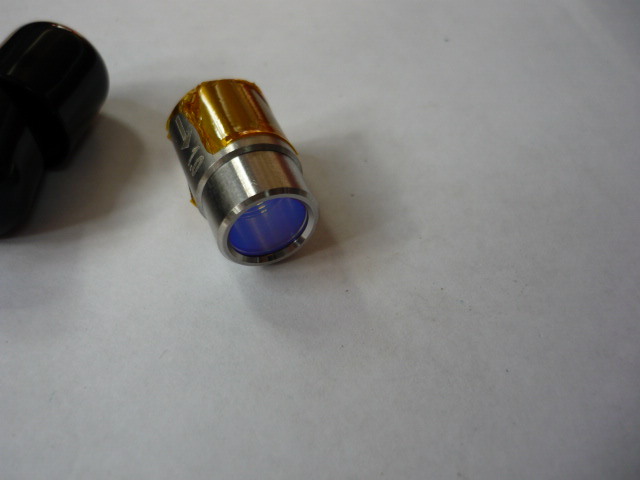 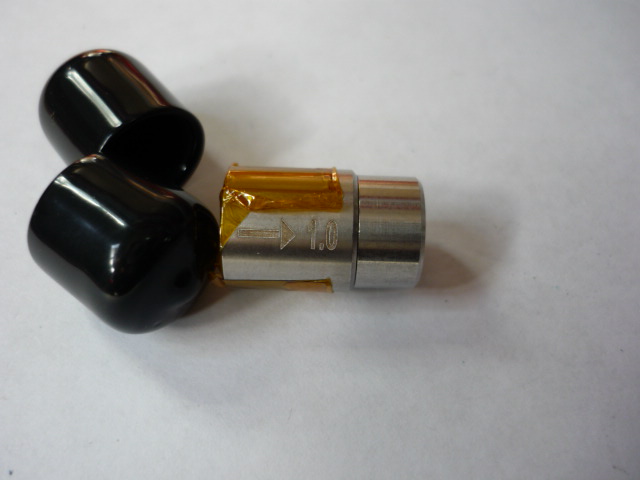 Артикул из 1СНазваниеМощностьЗащитный колпак300-1500 W